Пищевые угрозы. Пищевые отравления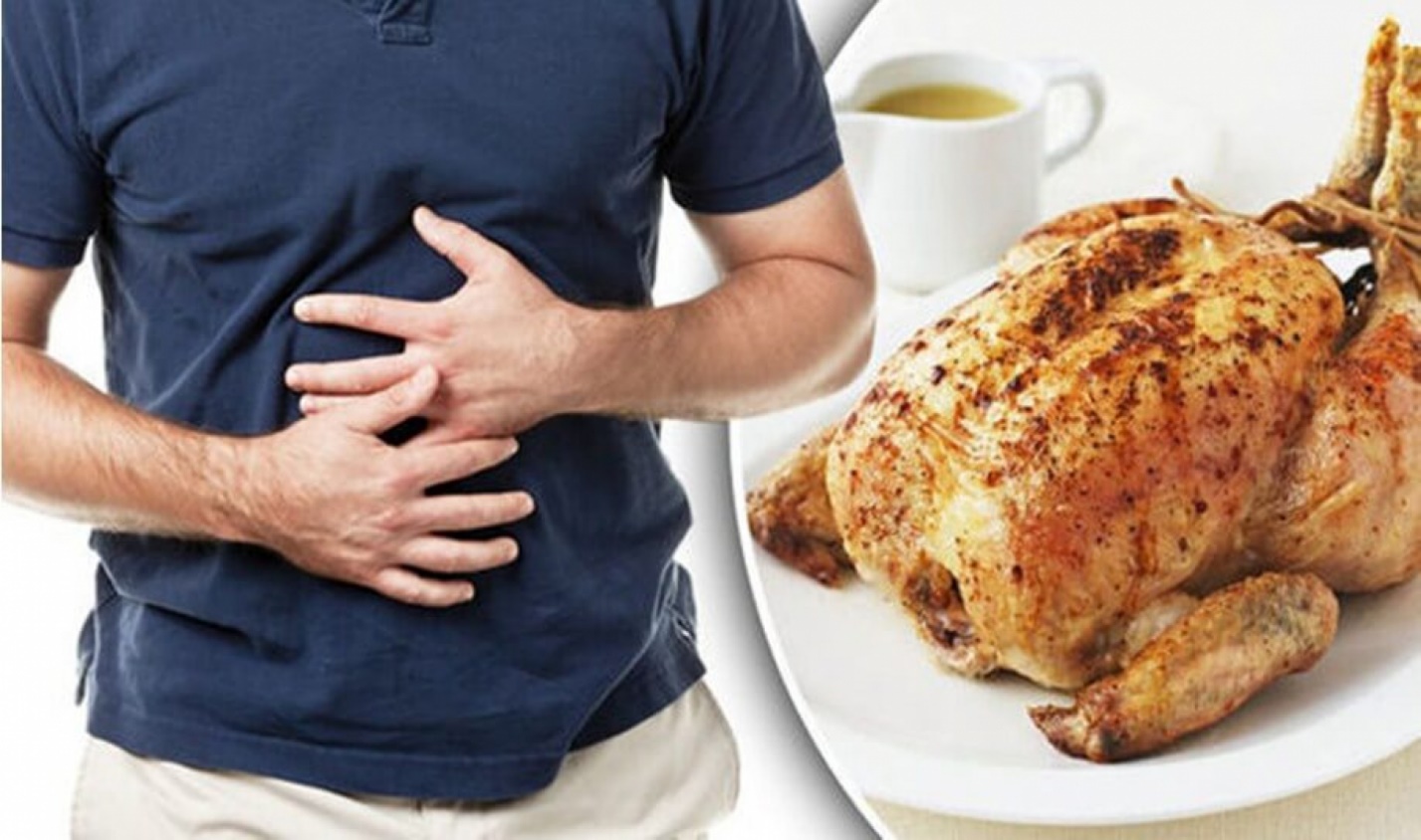 Пищевые отравления – острые заболевания, возникающие в результате употребления пищи, значительно обсемененной болезнетворными видами микроорганизмов или содержащей токсичные для организма вещества микробной и немикробной природы.Инфекционные микроорганизмы или их токсины могут загрязнять пищу в любой момент переработки или производства, в случае нарушений санитарных норм и правил. Загрязнение может также произойти дома, если пища неправильно обработана, приготовлена или неправильно хранилась.Причиной развития пищевых отравлений часто становится нарушение правил личной гигиены.Какие бывают пищевые отравления?Выделяют 3 группы пищевых отравлений:Микробные (вызванные бактериями, их токсинами, грибами)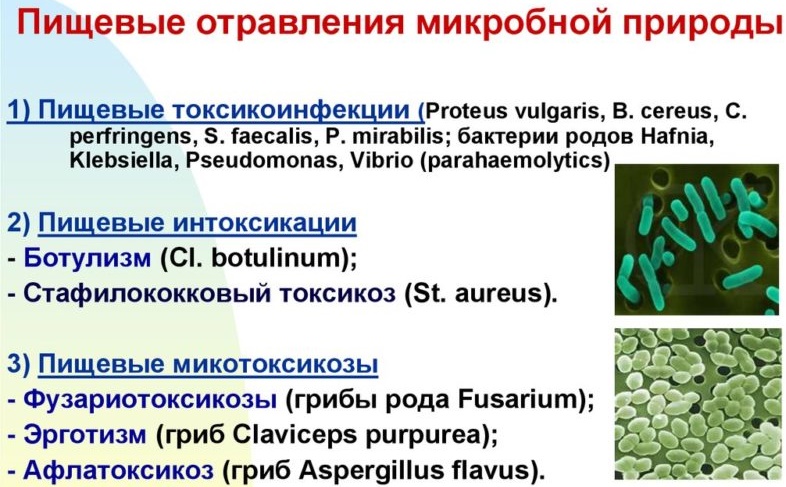 Немикробные (ядовитыми грибами и растениями, ядовитыми продуктами животного происхождения, химическими соединениями)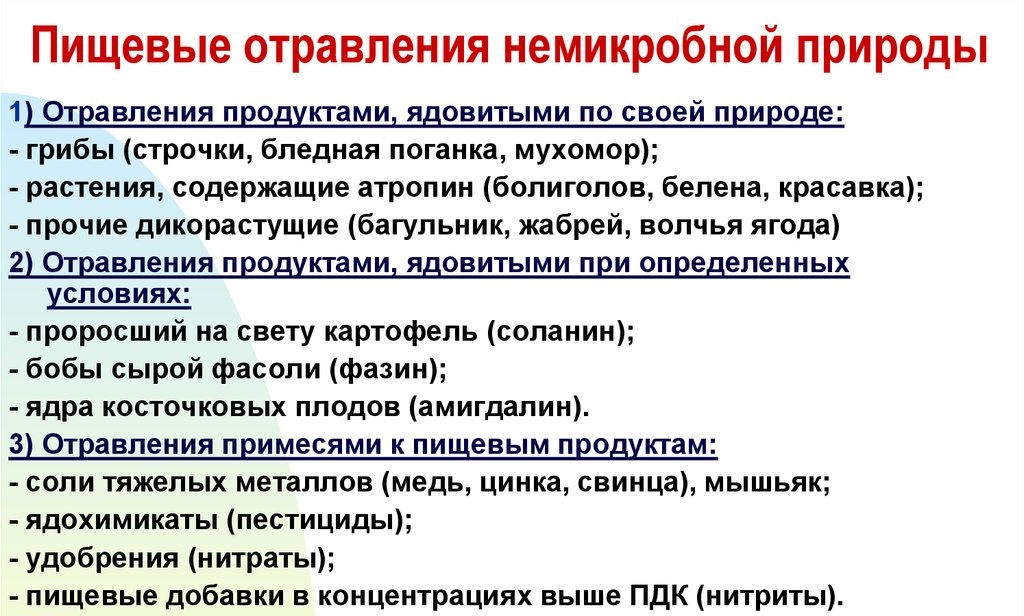 неустановленной этиологии (связь с питанием доказана, но что конкретно вызвало отравление - неизвестно).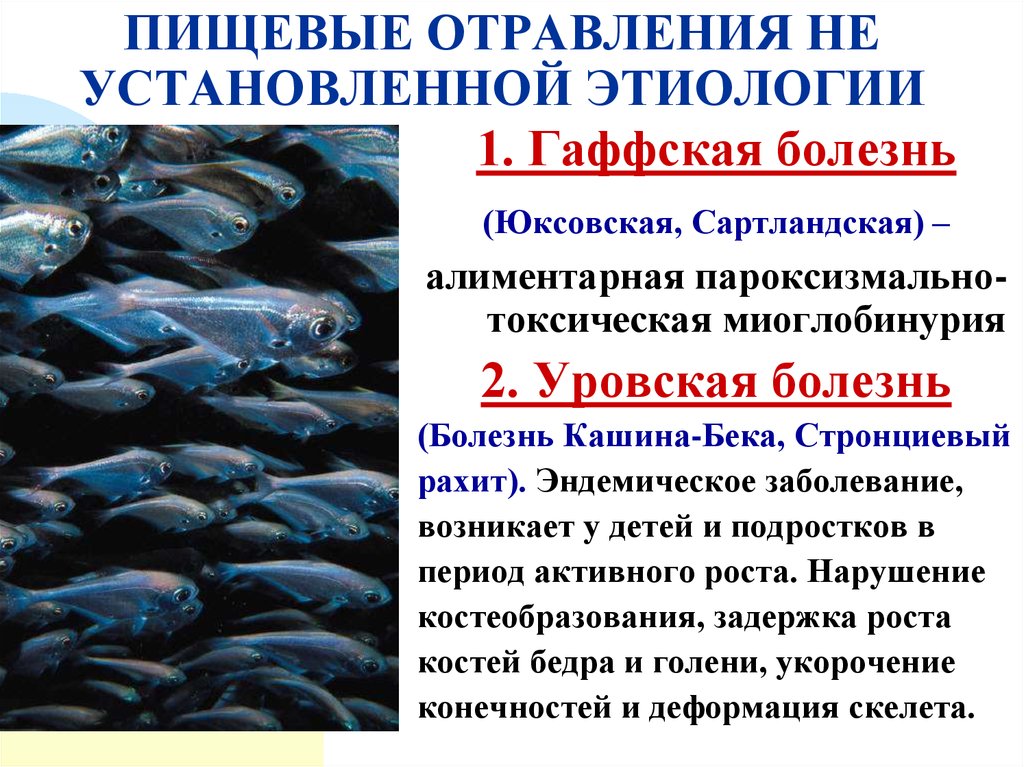 Причинами пищевых отравлений могут быть химические соединения, накопившиеся в продукте в результате неблагоприятной экологической ситуации, нарушения технологии производства.Любые пищевые отравления всегда связаны с употреблением пищи.Основные признаки пищевых отравлений микробной этиологии:Четкая связь с фактором приема пищи – всегда имеется «виновный» продукт Почти одновременное заболевание всех потреблявших одну и ту же пищу («виновный» продукт) Массовый характер заболевания Территориальная ограниченность заболеваний; Прекращение заболеваемости при изъятии из оборота «виновного» продукта; Отсутствие заболеваний среди окружающих, не употреблявших «виновный» продукт Особенность пищевого отравления заключается в его быстром развитии. Первые симптомы проявляются уже через несколько часов, а иногда и в течение 30–40 минут, это время называется инкубационным периодом.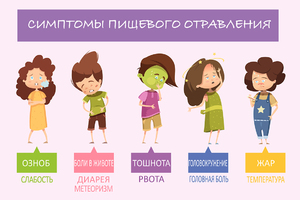 К основным признакам пищевого отравления относятся:- рвота и тошнота;- диарея;- боли в животе и спазмы;- ощущение лихорадки: озноб, слабость и ломота в теле;- усталость, вялость;- снижение артериального давления.При тяжелом отравлении также наблюдаются:- головокружение;- потеря сознания;- бледность кожи;- боль в мышцах и суставах;- повышение температуры (37–40 °С).Чаще всего пищевое отравление проходит в легкой форме и не требует серьезного лечения. Но некоторым людям медицинская помощь потребуется. В первую очередь это дети младшего возраста (до 5 лет), люди старшего возраста, а также люди с ослабленной иммунной системой.Что можете сделать Вы, чтобы снизить риск отравления?Чтобы минимизировать риск пищевого отравления, необходимо придерживаться простых правилКухонную посуду, плиту, поверхность разделочных и обеденных столов, раковины, кухонный инвентарь содержать в чистоте, при мытье использовать моющие средства.Для разделки свежих и уже готовых продуктов использовать отдельные или специальные ножи и разделочные доски. Ограничивать как можно больше контакт пищи и рук. Продукты употреблять только свежие, не хранить их в открытом виде, защищать от насекомых и грызунов. Замороженные мясо, птицу и рыбу не оттаивать в воде. Сырые яйца перед использованием промывать под проточной водой с моющими средствами, на предприятиях общественного питания – подвергать обработке растворами дезинфицирующих средств, разрешенных в установленном порядке в соответствии с инструкциями по их применению. Фрукты и овощи, зелень перед использованием замачивать в воде, подкисленной уксусом (можно яблочным, 3-4 столовые ложки на 1 литр воды), а затем промывать под проточной водой. Покупая скоропортящиеся продукты питания в торговой сети обращать внимание на конечные сроки реализации и дату изготовления продукта, которые должны быть указаны на самой упаковке продукта или в сопроводительных документах на продукты.Не покупать рыбу, мясо, птицу, молоко и молочные продукты, яйца на открытых рынках, где не соблюдаются правила хранения (отсутствие холодильников, маркировки, специальной посуды и т.д.).Не покупать продукты (овощи, грибы, консервы и т.д.) у незнакомых людей в местах стихийной торговли. Разогретую пищу употреблять не позже двух часов, позднее подвергать повторной термической обработке.Мясо, птицу, рыбу и грибы подвергать тщательной термической обработке. Употребление таких продуктов в сыром и полусыром виде может быть опасным. Не употреблять кремовые кулинарные изделия (торты с кремами, пирожные) позже указанного конечного срока реализации.Не употреблять в пищу консервы со вздувшейся крышкой, продукты с поврежденной упаковкой и т.д.Грибы, растущие вблизи дорог и промышленных предприятий, не собирать и не употреблять в пищу. Не хранить на одной полке в холодильнике сырые продукты и уже приготовленные блюда, особенно в открытой посуде. Контейнеры для хранения готовых продуктов тщательно герметично закрывать. Ежедневно соблюдать правила личной гигиены и мыть руки после посещения общественных мест и туалета. Мусорное ведро обрабатывать моющими и дезинфицирующими средствами, закрывать его крышкой, чаще освобождать от мусора.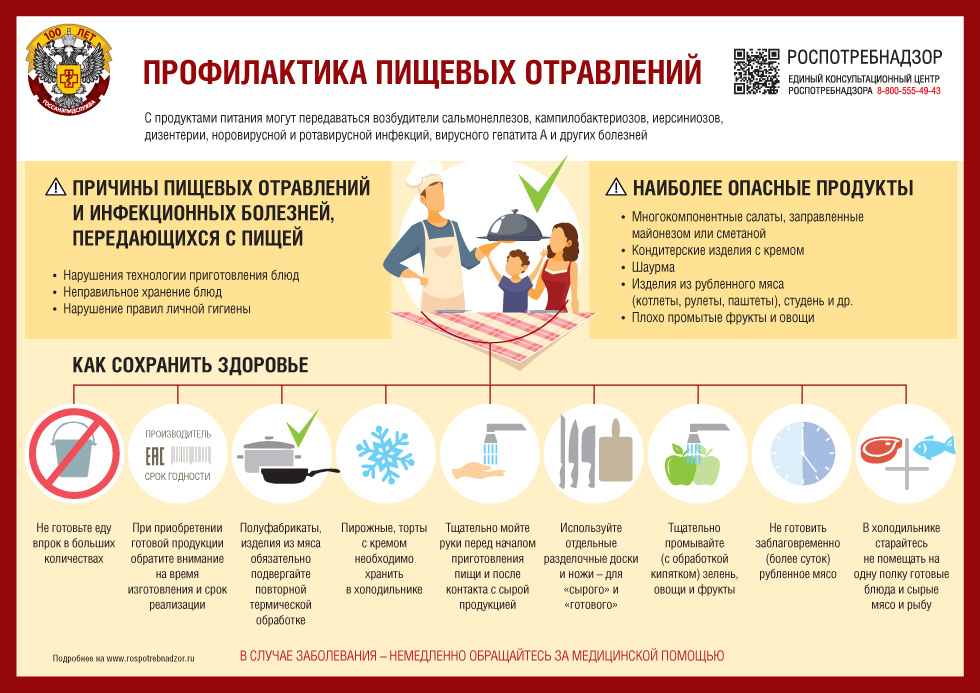 В каком случае необходимо обратиться к врачу?частые эпизоды рвоты;рвота или стул с кровью;продолжительность диареи более 3 суток;нестерпимая боль в животе;температура более 38°С длительное время;признаки обезвоживания - чрезмерная жажда, сухость во рту, редкое мочеиспускание или его отсутствие, сильная слабость, головокружение;неврологические симптомы, такие как нарушение зрения, мышечная слабость и покалывание в руках.Безопасность питания зависит от каждого из нас!ФБУЗ «Центр гигиены и эпидемиологии в Челябинской области»